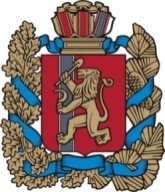 ЧАЙКОВСКИЙ СЕЛЬСКИЙ СОВЕТ ДЕПУТАТОВРЕШЕНИЕ В соответствии с Бюджетным Кодексом   Российской Федерации, Федеральным Законом от 07.05.2013 № 104-ФЗ «О внесении изменений в Бюджетный кодекс Российской Федерации в связи с совершенствованием бюджетного процесса», на основании Закона Российской Федерации от 06.10.2003 г.  № 131 «Об общих принципах организации местного самоуправления в Российской Федерации», Устава Чайковского сельсовета, в целях приведения муниципальных правовых актов в соответствие с действующим законодательством,  Чайковский сельский Совет депутатов РЕШИЛ:1. Внести в Решение Чайковского сельского Совета депутатов от 09.02.2011 № 13-29 «Об утверждении Положения о бюджетном процессе в Чайковском сельсовете» (в редакции от 17.12.2013 № 42-121) следующие изменения:1.1. статью 1 Положения дополнить  пунктом 10 следующего содержания:«10) контрольно-счётный орган Боготольского района»1.2. главу 1 дополнить статьёй 4.5. следующего содержания:«4.5. Полномочия контрольно-счётного органа Боготольского района      Контрольно-счётный орган Боготольского района обладает следующими полномочиями:внешняя проверка годового отчёта об исполнении бюджета сельсовета;экспертиза  проекта бюджета сельсовета;внешняя проверка годового отчёта об исполнении бюджета сельсовета и экспертиза проекта бюджета ежегодно включается в план работы контрольно-счётного органа;организация и осуществления контроля за законностью, результативностью (эффективностью и экономностью) использования средств бюджета сельсовета;участие в пределах полномочий в мероприятиях, направленных на  противодействие коррупции;другие контрольные и экспертно-аналитические мероприятия включаются в план работы  контрольно-счётного органа с его согласия по предложению сельского Совета депутатов или Главы сельсовета.»1.3. в части 4 статьи 31 Положения после слов «органа сельсовета» дополнить словами  «и контрольно-счётный орган Боготольского района.» 1.4. статью 32 Положения изложить в следующей редакции:        «Субъекты  права законодательной инициативы в течение 10 рабочих дней вправе направить в контрольно-счётный орган Боготольского района свои поправки и предложения о принятии или об отклонении предоставленного проекта решения.         Контрольно-счётный орган Боготольского района рассматривает предложения и поправки субъектов права законодательной инициативы и готовит заключение на проект решения о бюджете.»1.5. пункт 2 статьи 50 Положения изложить в следующей редакции:«2. Годовой отчёт об исполнении бюджета до его рассмотрения в представительном органе поселения подлежит внешней проверке в контрольно-счётном органе Боготольского района, которая включает внешнюю проверку бюджетной отчётности главных администраторов бюджетных средств и подготовку заключения на годовой  отчёт об исполнении бюджета.              Администрация  поселения предоставляет отчёт об исполнении местного бюджета для подготовки для подготовки заключения на него не позднее 1 апреля текущего года. Подготовка заключения на годовой отчёт об исполнении местного бюджета проводится в срок, не превышающий один месяц.»2. Контроль за исполнением Решения возложить на комиссию по бюджету, налогам и сборам (председатель – Г. К. Измалкова).3. Настоящее Решение опубликовать газеты «Земля боготольская» и размещению на официальном сайте администрации Боготольского района.4. Решение вступает в  силу  в день, следующий за днем его  официального опубликования в газете «Земля Боготольская».Глава Чайковского сельсовета председатель сельского Совета депутатов	                                               В. С. Синяковот  26 мая 2014          пос. Чайковский                    № 48-130О внесении изменений в решение Чайковского сельского Совета депутатов от 09.02.2011 № 13-29 «Об утверждении  Положения о бюджетном процессе в Чайковском сельсовете»